WIAA-D2 Cross Country Sectional - Portage Saturday, October 21st, 2023Date:  			Saturday, October 21stMeet Location:	Wyona Park, Wyocena, WITo get to the course you will take Hwy 16 then Hwy 22 or Hwy 22 to Wyocena. From Hwy 22 you will go east on Hwy G, to Hwy GG. (Hwy GG is the entrance to Wyona Park.) Schedule:		Course Open for Preview/Inspection 		  9:00 AM			Coaches Meeting at Awards Tent		10:00 AM 			Boys Race Starts				11:00 AM			Girls Race Starts				11:45 AM			Awards to followStarting Boxes: 	1. Two Rivers			2. N. Fond du Lac/Oakfield			3. Campbellsport		4. Waupun			5. Plymouth			6. Portage			7. Brillion			8. Berlin			9. Mayville			10. Chilton			11. Kewaskum			12. Kiel			13. Sheboygan Falls		14. Ripon			15. Wautoma/Wild RoseParticipants:		Teams will consist of 7 runners. Officials:  		Paul Becker and Jason LoweryJury of Appeals:	WIAA Starter (Above),  Joe Pease (Meet Manager), Girl’s Coach from 			Mayville, Boy’s Coach from Wautoma/Wild Rose and Boy’s Coach from 			Ripon.Entries:		Please submit entries via PTTiming/Milesplit for the sectional meet. 			Instructions for Online Entries. Coaches will have until Tuesday, October 			17th at 11:59pm to input entries.Awards:		Plaque for championship and runner-up teams. Medals to: Members (7) of championship and runner-up teams. Sectional champions. First five individuals who are not members of a qualifying team, with the individual sectional champion receiving a gold medal (even if he/she is a member of the championship team).Check In:		Concession tent area will have packets for each team.  There will also be free 			donuts and coffee available for coaches and officials.                           Bus Parking:		Team buses will be the only vehicles allowed in the park. If your coach is also 			your bus driver, they will be allowed to park in the lower portion. All other 			buses will park in the upper area of the park. Spectators/Fees:	Spectator Parking is designated with “Visitor Parking Signs.”  The area is 			located just 100 ft. past the Wyona Park Entrance sign. You will not be able 			to park anywhere in Wyona Park. There will be limited spaces for 			handicapped spectators and those with special accessibility needs. They will 			have to be cleared by our parking attendants.The fee for all spectators will be $7 per person.  Admission fee will be collected when entering the parking lot.  CASH ONLYTeam Camps:		Team camps will be allowed on the hill area that is approximately 250 yds 			past the Start/Finish area behind the first turn. Please stay well back from the 			course.Timing:		Jim Shlimovitz will be timing the event. Final results will be posted on the 			WIAA Website. Contact shlimo1212@gmail.com with any questions.Restricted Areas:	Please remind spectators to be careful near the start/finish and concession areas because these are very congested. Also, please be considerate of all athletes on the rest of the course during all races.   Rest Rooms & 	There are no dressing facilities that will be available to athletes. Please come Concessions:	dressed and ready to run. Concessions will be provided by the Portage Cross Country parents.  Portable restrooms will be available near the concession area.Sectional T-Shirts:	A Limited amount of long-sleeve t-shirts will be available for purchaseSports Medicine:	An athletic trainer will be available by the finish line.  Teams should provide 			all supplies needed for any preventative pre-meet taping.  If you have any questions feel free to email or call:Ed Carlson-Athletic DirectorPortage High SchoolAthletic Office (608) 742-8545 ext. 1010carlsone@portage.k12.wi.usCourse Map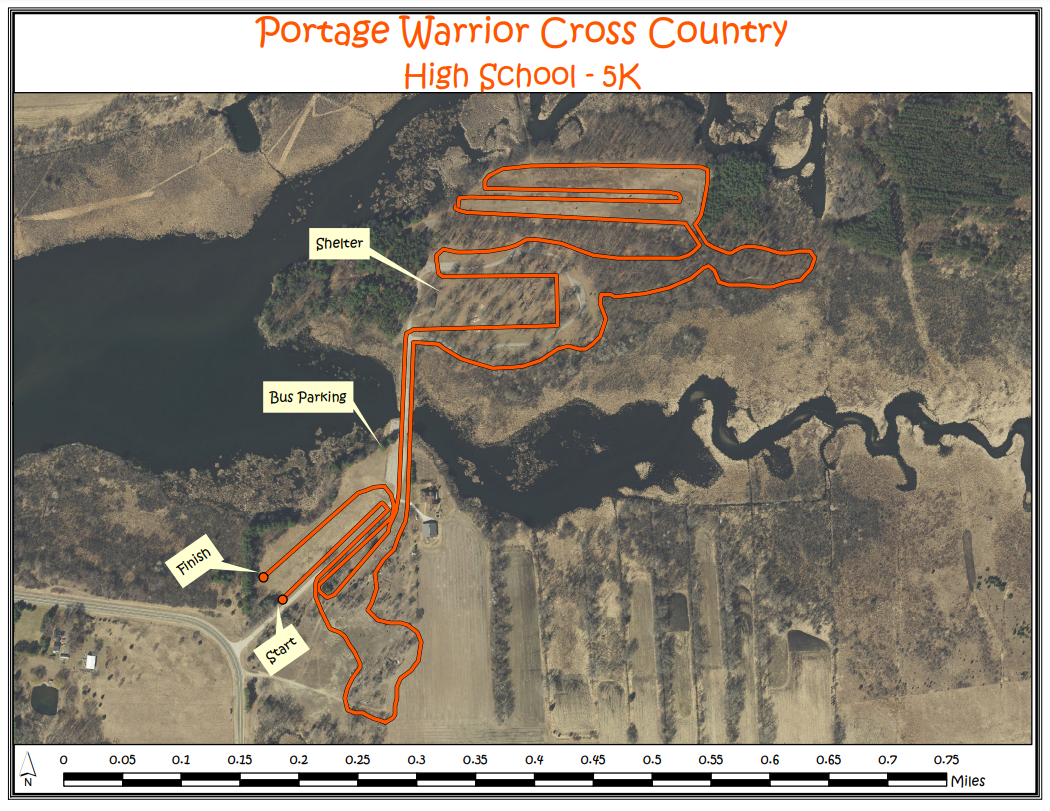 